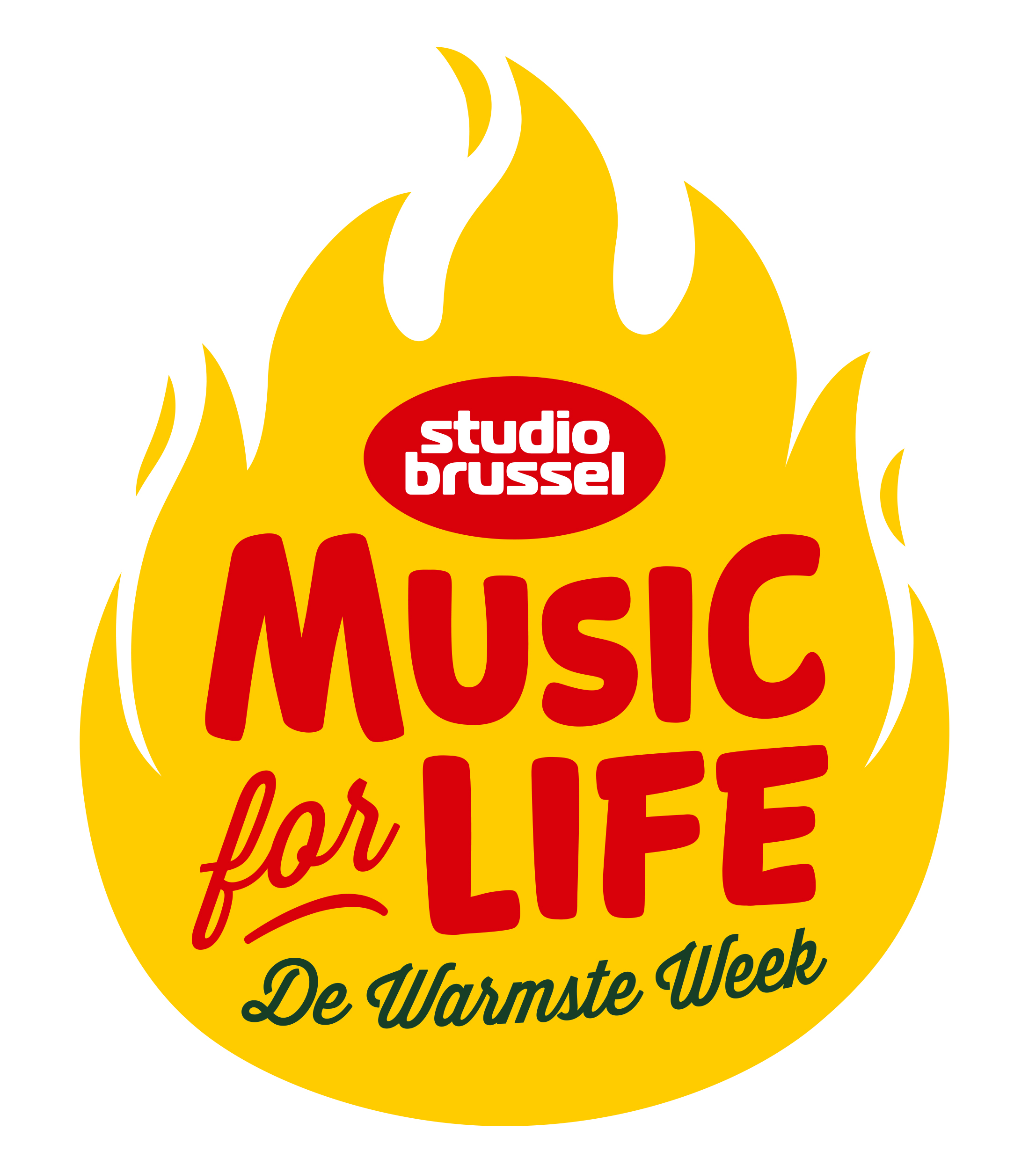 Vrijdag 30 november: 
Activiteitencentrum De Passant organiseert op 30 november een warme actie dag,  ook ten voordele van de Takel in Oostende!  1°15u – 17u: reuze bingo met fantastische prijzenDoorlopend is er koffie met heel wat lekkers te koop en zelfgemaakte producten .2° Vanaf 17u is er een heerlijke kaasavond voor €10 pp. Inschrijven voor de kaasavond kan met het strookje onderaan of per mail info@de-passant.eu   Gelieve  ten laatste 23 november in te schrijvenKostprijs: € 10,00/pers.WAAR  gaat de warme actie door? in het activiteitencentrum De Passant – Zwaluwenstraat 109 – Oostende - 059/43-56-54MET ZIJN ALLEN DAARHEEN OP 30 NOVEMBER!Ik, ……………………………………………………….    schrijf me in 
met  ………..  personen voor de kaasavond 30/11 en betaal € ……..